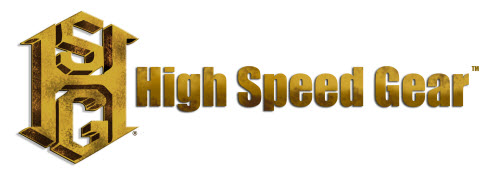 High Speed Gear® Duty Line Now Available In LE BlueFor Immediate Release – Swansboro, NC - Manufacture of Battle Proven Tactical Gear™, High Speed Gear® is pleased to announce the addition of LE Blue to the current Duty Line of products. The HSGI® Duty Line of products functions the same as the originals, but feature a sleeker front and hidden bungee, which is woven internally. This low profile look provides the law enforcement community a less aggressive and PR friendly option for their duty belts, while still maintaining all of the functionality of other HSGI products. The HSGI Duty Line is designed specifically for law enforcement organizations that are in jurisdictions looking to minimize an overly tactical appearance of their patrol officers.  Previously available in Black and Olive Drab, the addition of LE Blue opens up a whole line of products that were previously unavailable to a large portion of the law enforcement community. The HSGI LE Blue is a perfect color match to the traditional Dark / Navy Blue found currently issued to departments across the USA.Features of Duty Line:Sleeker overall appearanceHidden bungee, woven inside of items for no-show appearanceInternal weaving protects shock cord on the outside edgesInclude new universal clips which can mount to both MOLLE and belts up to 2”Duty Products Available in LE Blue Color: Duty Pistol TACO®Duty Double Pistol TACO®Duty Extended Pistol TACO®Duty Radio TACO®Duty Handcuff TACO®Duty Double Handcuff TACO®Duty Smoke Grenade TACO®Duty Glove PouchDuty Pistol TACO® – CoveredDuty Handcuff TACO® – CoveredDuty Staggered Double Pistol TACO®Duty-Grip™ Padded BeltFor more information please visit: www.highspeedgear.comAbout High Speed GearThe High Speed Gear® company, is dedicated to building the best 100% Made in the USA, Battle-Proven Tactical Gear™. Our products are designed for the highest level of comfort, functionality, and versatility. Satisfaction is guaranteed for all of our customers, whether military, law enforcement or responsibly armed citizens. Our products are user driven and are designed based on the operational experiences of a wide variety of end users. ###Media Contact:Mike SemanoffMikeSemanoff@gmail.com801-372-1629